КАК  НЕ  СТАТЬ  ЖЕРТВОЙ  МОШЕННИКОВУважаемые граждане пожилого возраста!Чтобы не стать жертвой мошенников:• Никогда не открывайте двери незнакомым Вам людям;• Узнайте заранее телефоны полиции, социальных служб, пенсионного фонда и если незнакомый Вам человек представляется служащим государственной организации, узнайте, как его зовут (ФИО), должность и причину посещения; • Не бойтесь звонить с уточнениями, Вас поймут;• Если же Вы открыли дверь, не впускайте в квартиру;• Если человек настойчиво просится в квартиру, позовите соседей по лестничной площадке;• Обязательно закройте за собой дверь, ключи держите при себе;• Позвоните родным и сообщите о «непрошенном госте»;• Ни в коем случае ни давайте денег;• Ничего не подписывайте;• Не оставляйте незнакомца одного в комнате;• Не следует отдавать документы (паспорт, пенсионное удостоверение, ветеранское, и др.);• Не нужно поить незнакомых Вам людей чаем, а если просят воды, попросите гостя проследовать на кухню вместе с Вами;• Не приобретайте у незнакомых людей, представившихся представителями торговых фирм сахар, муку и др. продукты, мелкую бытовую технику, лекарства с большой скидкой. И тем более не давайте деньги в качестве предоплаты;• Не меняйте незнакомым Вам людям деньги;• Не верьте людям, пришедшим к Вам домой оформить путевку в санаторий со скидкой, требующим предоплаты;• Если же случилось непредвиденное, и Вас обокрали или обманули, то немедленно звоните в полицию. Постарайтесь запомнить внешность и особые приметы, это облегчит поиск и предотвратит последующие преступления;• Сообщите всем своим знакомым о случившемся, это поможет им не допустить Ваших ошибок.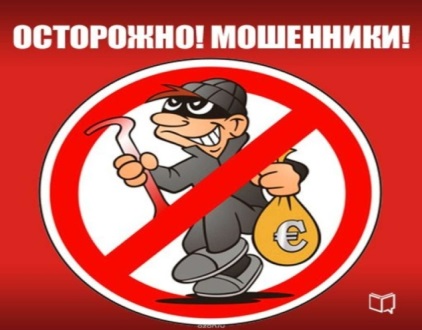 